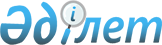 О внесении изменений и дополнений в Закон Республики Казахстан "О 
государственном и гарантированном государством заимствовании и долге"Закон Республики Казахстан от 2 июля 2003 года N 443

      Внести в 
 Закон 
 Республики Казахстан от 2 августа 1999 г. "О государственном и гарантированном государством заимствовании и долге" (Ведомости Парламента Республики Казахстан, 1999 г., N 21, ст. 784; 2001 г., N 21-22, ст. 282) следующие изменения и дополнения:




      1) по всему тексту Закона слова "Министерства финансов Республики Казахстан", "Министерство финансов Республики Казахстан", "Министерством финансов Республики Казахстан", "Министерстве финансов Республики Казахстан", "Министерству финансов Республики Казахстан" заменить соответственно словами "уполномоченного органа по исполнению бюджета", "уполномоченный орган по исполнению бюджета", "уполномоченным органом по исполнению бюджета", "уполномоченном органе по исполнению бюджета", "уполномоченному органу по исполнению бюджета";




      2) в статье 1:



      в подпункте 4) слова ", местных исполнительных органов" исключить;


      подпункт 18) изложить в следующей редакции:



      "18) банковская гарантия - обязательство банка (банков) второго уровня или иностранного банка (банков) перед уполномоченным органом по исполнению бюджета по погашению задолженности по негосударственному займу в случае неуплаты заемщиком причитающейся с него суммы по договору (соглашению) о займе в установленный срок;";


      подпункт 21) исключить;




      3) в статье 4:



      подпункт 3) пункта 2 после слов "отдельно по каждому виду государственных эмиссионных ценных бумаг," дополнить словами "отбора инвестиционных проектов для предоставления государственных гарантий,";


      подпункты 1) и 8) пункта 4 исключить;


      дополнить пунктом 4-1 следующего содержания:



      "4-1. Уполномоченный орган по бюджетному планированию:



      1) участвует в разработке политики государственного и гарантированного государством заимствования и долга;



      2) осуществляет планирование и анализ государственного и гарантированного государством заимствования и долга.";


      в пункте 6:



      подпункт 1) изложить в следующей редакции:



      "1) вносит в местный представительный орган предложения о необходимости привлечения внутренних займов для финансирования местных инвестиционных проектов, а также на другие цели, предусмотренные бюджетным законодательством Республики Казахстан;";


      в подпункте 3) слово "внешних" заменить словом "внутренних";




      4) часть четвертую статьи 6 изложить в следующей редакции:



      "Государственное заимствование местными исполнительными органами осуществляется в целях финансирования местных инвестиционных проектов, а также в других целях, предусмотренных бюджетным законодательством Республики Казахстан.";




      5) в пункте 3 статьи 9:



      в части первой слова "лимитами заимствования и долга местного исполнительного органа" заменить словами "лимитом долга местного исполнительного органа на конец соответствующего финансового года";


      первое предложение части второй исключить;


      дополнить частью третьей следующего содержания:



      "Не допускается привлечение местными исполнительными органами внешних займов.";




      6) часть первую пункта 3 статьи 10 изложить в следующей редакции:



      "3. Средства, полученные по займам местного исполнительного органа, направляются на финансирование местных инвестиционных проектов, а также на другие цели, предусмотренные бюджетным законодательством Республики Казахстан, и используются в порядке исполнения местного бюджета на соответствующий год.";




      7) подпункт 1) статьи 14 изложить в следующей редакции:



      "1) ежегодную оценку состояния и прогноз на предстоящий трехлетний период государственного и гарантированного государством заимствования и долга с ежегодным уточнением и определением показателей, в соответствии с которыми устанавливаются объемы погашения и обслуживания, лимиты правительственного долга и долга местных исполнительных органов, предоставления государственных гарантий. Подготовка этого документа осуществляется уполномоченным органом по бюджетному планированию совместно с уполномоченным органом по исполнению бюджета и Национальным Банком Республики Казахстан на основе среднесрочного прогноза экономического развития страны, объемов и структуры накопленного государственного и гарантированного государством долга, прогнозов изменений на рынках ссудного капитала;";




      8) часть пятую статьи 16 исключить;




      9) статью 18 дополнить частью второй следующего содержания:



      "Объем лимита предоставления государственных гарантий может быть использован только в пределах соответствующего года, на который установлен данный лимит.";




      10) в пункте 1 статьи 20:



      подпункты 2) и 3) изложить в следующей редакции:



      "2) осуществлять реализацию проектов, включенных в перечень инвестиционных проектов, предлагаемых к финансированию за счет средств негосударственных займов под государственные гарантии Республики Казахстан на соответствующий период;



      3) иметь банковскую гарантию, удовлетворяющую требованиям обеспечения возвратности займов, устанавливаемым уполномоченным органом по исполнению бюджета по согласованию с уполномоченным органом в области банковского надзора;";


      дополнить подпунктами 3-1), 3-2), 3-3) и 3-4) следующего содержания:



      "3-1) иметь положительное заключение отраслевого уполномоченного органа;



      3-2) иметь положительное заключение уполномоченного органа по исполнению бюджета;



      3-3) иметь положительное заключение уполномоченного органа по экономическому планированию;



      3-4) иметь положительное заключение уполномоченного органа по бюджетному планированию;";


      дополнить частью второй следующего содержания:



      "Юридические лица, претендующие на получение государственной гарантии, представляют заявку в уполномоченный орган по экономическому планированию, а также необходимую документацию в отраслевой уполномоченный орган и уполномоченный орган по исполнению бюджета для подготовки ими заключений. При этом отраслевой уполномоченный орган и уполномоченный орган по исполнению бюджета обязаны направить соответствующие заключения юридическим лицам, представившим документацию, и в уполномоченный орган по экономическому планированию, который осуществляет свод и экономический анализ представленных заключений.";




      11) статью 21 изложить в следующей редакции:


      "Статья 21. Отбор инвестиционных проектов



                  для предоставления государственных гарантий


      Отбор инвестиционных проектов для предоставления государственных гарантий производится путем ежегодного формирования уполномоченным органом по экономическому планированию перечня инвестиционных проектов, предлагаемых к финансированию за счет средств негосударственных займов под государственные гарантии Республики Казахстан в порядке, установленном Правительством Республики Казахстан.



      Перечень инвестиционных проектов, предлагаемых к финансированию за счет средств негосударственных займов под государственные гарантии Республики Казахстан, утверждается Правительством Республики Казахстан и подлежит опубликованию.";




      12) в части первой статьи 24 слова "в установленном им порядке" исключить;




      13) статью 25 дополнить частью второй следующего содержания:



      "Правительство Республики Казахстан вправе осуществлять в соответствии с условиями договора (соглашения) о займе и с согласия кредитора досрочное погашение гарантированного государством займа за заемщика, признанного банкротом и (или) ликвидированного в соответствии с законодательством Республики Казахстан, путем исполнения государственной гарантии за счет средств, предусмотренных в республиканском бюджете на соответствующий финансовый год.";




      14) дополнить статьей 25-2 следующего содержания:


      "Статья 25-2. Замена заемщика по гарантированному



                    государством займу


      Замена заемщика по гарантированному государством займу допускается по соглашению сторон договора (соглашения) о займе в случае принятия решения Правительства Республики Казахстан.



      В случае замены заемщика по гарантированному государством займу государственная гарантия может быть заменена или подтверждена уполномоченным органом по исполнению бюджета по требованию кредитора на основании решения Правительства Республики Казахстан.



      Гарантируемая при этом сумма займа не может превышать сумму займа по ранее выданной государственной гарантии. На вновь выданную государственную гарантию не распространяются ограничения, установленные частью первой статьи 18 настоящего Закона.";




      15) в статье 26:



      подпункт 4) изложить в следующей редакции:



      "4) она заменена на новую при реструктуризации займа и (или) замене заемщика по гарантированному государством займу;";


      дополнить подпунктом 5) следующего содержания:



      "5) Правительством Республики Казахстан осуществлено досрочное погашение гарантированного государством займа в соответствии с частью второй статьи 25 настоящего Закона.";




      16) в части второй статьи 28 слова "второго уровня, предоставивший контргарантию" заменить словами ", предоставивший гарантию";




      17) в статье 33 слово "законодательством" заменить словом "законами".


      Президент




      Республики Казахстан


					© 2012. РГП на ПХВ «Институт законодательства и правовой информации Республики Казахстан» Министерства юстиции Республики Казахстан
				